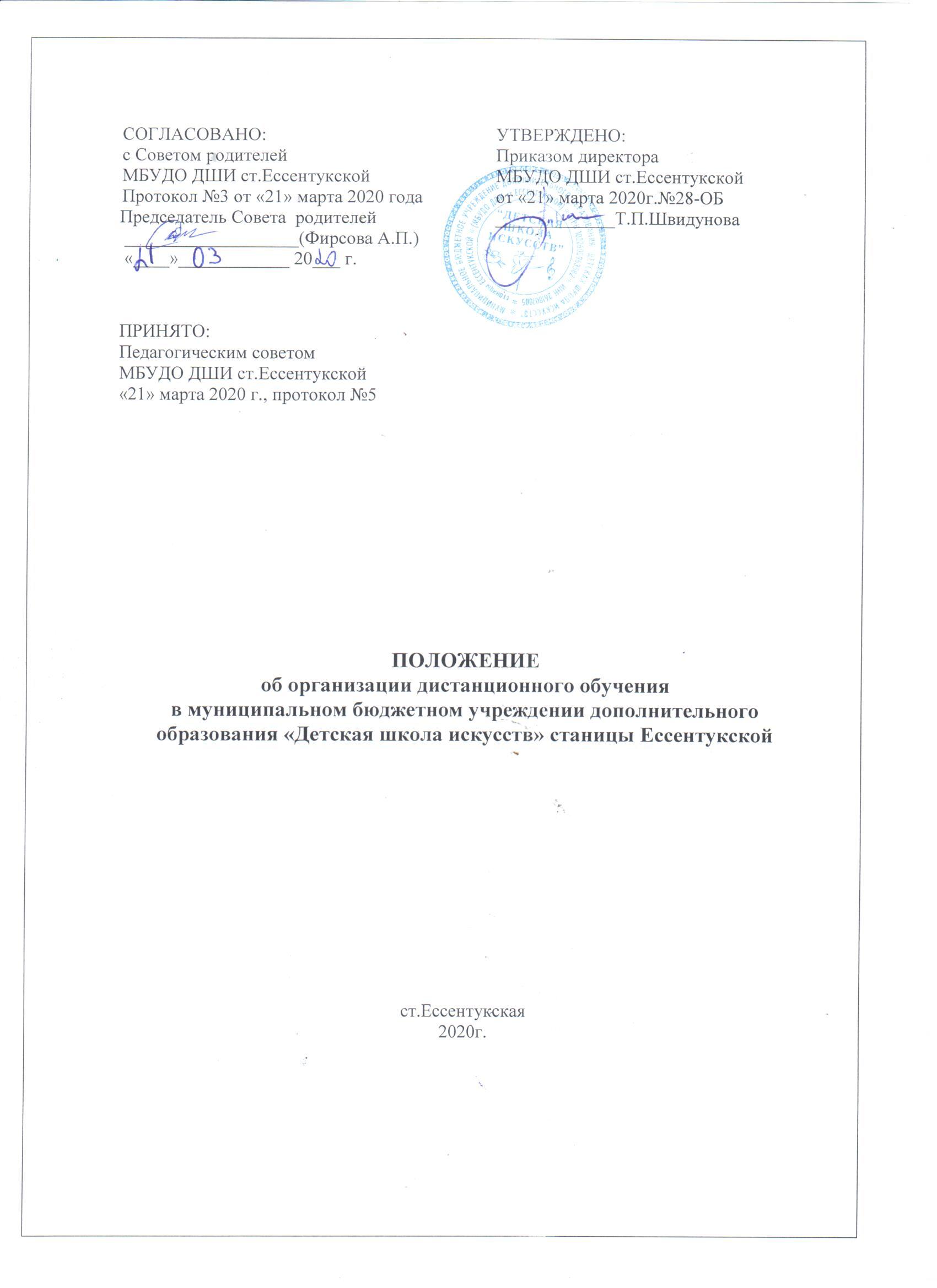 1. Общие положения1.1. Настоящее Положение об организации дистанционного обучения в муниципальном бюджетном учреждении дополнительного образования «Детская школа искусств» станицы Ессентукской (далее - Положение) регулирует организацию образовательного процесса с использованием электронного обучения и дистанционных образовательных технологий в муниципальном бюджетном учреждении дополнительного образования «Детская школа искусств» станицы Ессентукской  (далее - Учреждение).1.2. Положение разработано в соответствии с:- Законом РФ от 29.12.2012 № 273 «Об образовании в Российской Федерации» (ст. 16);- Порядком применения организациями, осуществляющими образовательную деятельность, электронного обучения, дистанционных образовательных технологий при реализации образовательных программ, утвержденным приказом Министерства образования и науки Российской Федерации от 23 августа 2017г. №816;- Методическими рекомендациями по реализации образовательных программ начального общего, основного общего, среднего общего образования и дополнительных общеобразовательных программ с применением электронного обучения и дистанционных образовательных технологий, направленных Письмом министерства просвещения Российской федерации от 19 марта 2020г. №ГД - 39/4.1.3. Основные понятия:1.3.1. Электронное обучение (далее - ЭО) - организация образовательнойдеятельности с применением содержащейся в базах данных и используемой при реализации образовательных программ информации и обеспечивающих ее обработку информационных технологий, технических средств, а также информационнотелекоммуникационных сетей, обеспечивающих передачу по линиям связи указанной информации, взаимодействие обучающихся и педагогических работников.1.3.2. Дистанционные образовательные технологии (далее - ДОТ) -образовательные технологии, реализуемые в основном с применением информационнотелекоммуникационных сетей при опосредованном (на расстоянии) взаимодействии обучающихся и педагогических работников.1.3.3. Дистанционное обучение - реализация дополнительных предпрофессиональных и общеразвивающих программ в области искусств (далее - образовательные программы) с применением электронного обучения, дистанционных образовательных технологий, позволяющих осуществлять обучение на расстоянии без непосредственного контакта между преподавателем и обучающимися. Внедрение дистанционного обучения позволяет Учреждению расширить свои возможности в осуществлении образовательной деятельности в различных условиях, в том числе при изменении режимов работы Учреждения (по климатическим, санитарно-эпидемиологическим и другим причинам), а также в обеспечении эффективной самостоятельной работы обучающихся в период каникулярного времени, в создании условий для разработки индивидуальных траекторий обучения.1.4. Образовательная деятельность, реализуемая в дистанционной форме, предусматривает значительную долю самостоятельных занятий обучающихся; методическое и дидактическое обеспечение этого процесса со стороны Учреждения, а также регулярный систематический контроль и учет знаний обучающихся.1.5. Основными принципами организации дистанционного обучения в Учреждении являются:1.5.1 принцип интерактивности, выражающийся в возможности постоянных контактов всех участников образовательных отношений с помощью: официального сайта Учреждения, электронной почты, социальных сетей, онлайн-уроков по Skype, Viber, Whatsapp и др.;1.5.2. принцип оперативности и объективности оценивания учебных достижений учащихся;1.5.3.предоставление обучающимся возможности освоения образовательных программ, непосредственно по месту жительства или временного пребывания (нахождения);1.5.4. обеспечение полноты реализации образовательных программ по предметам, а также усвоения обучающимися обязательного минимума содержания образовательных программ.2. Организация процесса дистанционного обучения в Учреждении2.1. Права и обязанности обучающихся, осваивающих образовательные программы с использованием дистанционных образовательных технологий, определяются законодательством Российской Федерации.2.2. Обучение в дистанционной форме может осуществляться по утвержденным учебным планам и образовательным программам.2.3. Учреждение формирует расписание занятий на каждый учебный день всоответствие с  учебным планом по каждой дисциплине, предусматривая дифференциацию по классам и сокращение времени проведения уроков до 30 минут. 2.4. Учреждение на официальном сайте и страницах в социальных сетях информирует обучающихся и их родителей (законных представителей) о реализации образовательных программ или их частей с применением дистанционного обучения, в том числе знакомит с  расписанием занятий, планом работы преподавателей с учащимися по образовательной программе   с  применением дистанционных технологий, графиком проведения текущего контроля и итогового контроля по учебным предметам, проведения консультаций. (Приложение №2)2.5. Выбор родителями (законными представителями) обучающегося формы дистанционного обучения по образовательной программе подтверждается документально, любым доступным способом, в том числе с использованием информационно - телекоммуникационной сети «Интернет»,2.6. Заявление родителей (законных представителей) обучающегося ((Приложение №1) о переходе на дистанционную форму обучения заполняются по адресу http://www.shkolaiskusstw.ru или присылается в виде документа pdf, фотографии рукописного заявления на почту школы shkolaiskusstw@yandex.ru2.7. Основными формами занятий при организации дистанционного обучения являются:2.7.1. Видеоурок - урок в записи;2.7.2. Урок-конференция - урок в реальном времени с возможностью видеокоммуникаций преподавателя и группы обучающихся;2.7.3. Урок-вебинар - урок в реальном времени для группы обучающихся.Ведущим вебинара является преподаватель, коммуникации с обучающимися могут осуществляться на различном уровне, в зависимости от заложенного в «вебинарной комнате» функционала; от коммуникации через чат - до возможностей конференции;2.7.4. Организация и сопровождение самостоятельной работы обучающихся - учебный процесс, связанный с обменом информацией между преподавателем и обучающимся на основе учебных материалов, направленных преподавателем обучающемуся по установленным каналам связи;2.7.5. Индивидуальное занятие - урок с обучающимся в реальном времени.Индивидуальный урок в условиях дистанционного обучения - это видео общение преподавателя и обучающегося;2.7.6. Консультации (собеседования) проводятся в различных доступных форматах в установленный для обучающегося промежуток времени и по установленному Учреждением расписанию;2.7.7. Контроль и оценка - применяется как форма текущего (промежуточного) контроля.2.8. В своей деятельности педагогические работники Учреждения руководствуются «Методическими рекомендациями по организации дистанционных форм оказания образовательных услуг в МБУДО ДШИ ст.Ессентукской» (Приложение №3)3. Материально-техническое обеспечение дистанционного обучения3.1. При реализации образовательных программ с применением электронного обучения, дистанционных образовательных технологий Учреждение обеспечивает доступ обучающихся к электронной информационной образовательной среде, представляющей собой совокупность информационных технологий, телекоммуникационных технологий, соответствующих технологических средств, необходимых и достаточных для организации опосредованного (на расстоянии) взаимодействия обучающихся с преподавателями, а также между собой.3.2. Организация дистанционного обучения может осуществляться на базеэлектронных ресурсов - платформы Zoom и других.3.3. Выбор и использование бесплатной доступной платформы осуществляется педагогическими работниками самостоятельно.3.4. Обратная связь может осуществляться в любой форме, в том числе в виде контрольного тестирования (начального, промежуточного, заключительного).3.5. В случае временного перевода всех обучающихся на обучение с применением электронных учебных изданий по учебным предметам Учреждение предоставляет возможность доступа к ресурсам электронно-библиотечной системы.4. Ответственность Учреждения и родителей (законных представителей)обучающихся4.1. Учреждение при реализации образовательных программ с применением электронного обучения и дистанционных образовательных технологий обязано:4.1.1. планировать педагогическую деятельность с учетом системы дистанционного обучения, создавать простейшие, нужные для обучающихся, ресурсы и задания;4.1.2. обеспечить внесение соответствующих корректировок в рабочие программы, календарно-тематические планы, журналы в части форм обучения (лекция, онлайн консультация и др.), технических средств обучения.4.1.3. своевременно доводить до обучающихся и их родителей (законных представителей) всю необходимую информацию по ЭО и ДОТ.4.1.4. выражать свое отношение к работам обучающихся в виде текстовых или аудио рецензий, устных онлайн консультаций.4.1.5. осуществлять учёт занятий и успеваемости обучающихся на основе форм учебной документации, применяемой в Учреждении.4.2. Родители (законные представители) обязаны нести ответственность:4.2.1. за обеспечение условий проведения занятий с преподавателем Учреждения;4.2.2. за выполнение заданий и ликвидацию задолженностей (при наличии) по учебным предметам.5. Режим работы педагогического коллектива в дни введения режима повышенной готовности и другие дни приостановления учебных занятий5.1. Преподаватель организует образовательную деятельность через индивидуальные и групповые консультации обучающихся (веб-камера, группы в социальных сетях, видеозвонки и др.).5.2. Периоды отмены учебных занятий в связи с неблагоприятной эпидемиологической обстановкой, другими мероприятиями, влекущими за собой приостановление учебного процесса, являются рабочим временем работников Учреждения, согласно утвержденной педагогической нагрузкой.6. Заключительные положения6.1. Настоящее Положение вступает в силу с момента его утверждения и действует до принятия нового, в рамках действующего нормативного законодательного регулирования, в области дополнительного образования.Приложение 1 к ПоложениюДиректору МБУДО ДШИ ст.ЕссентукскойШвидуновой Т.П.от______________________________________________________телефон_________________________________________________эл. почта____________________Заявлениезаконного представителя несовершеннолетнего обучающегосяна обучение с применением дистанционных образовательных технологий(при достижении обучающимся 14 летнего возраста  заполняется совместно)Я,_________________________________________________________________________,                        (фамилия, имя, отчество, статус представителя-мать, отец, опекун, др.)обучающегося______________________________________г.р.,  _______________класса
                                            (фамилия, имя, отчество ребенка)                                                                                                              в соответствии с ч.2 ст. 13 ФЗ-273 «Об образовании в Российской федерации», приказа Министерства образования РФ от 23.08.2017 №816 «Об утверждении Порядка применения организациями, осуществляющими образовательную деятельность, электронного обучения, дистанционных образовательных технологий при реализации образовательных программ», даю согласие на обучение моего ребенка с применением дистанционных образовательных технологий (исключая каникулярный период).«____»______________ 20____ г.              ___________________(______________________)                             дата                                                                                                  подпись                                           расшифровкаК заявлению прилагаются сведения:Телефон, Эл. почта учащегося (при наличии)____________________________________Родители (законные представители):Мать (ф.и.о.)________________________________________________________________Телефон_________________ Эл. почта__________________________________________Отец (ф.и.о.)________________________________________________________________Телефон_________________ Эл. почта__________________________________________Приложение 2 к ПоложениюУтверждаю:Директор МБУДО ДШИ ст.ЕссентукскойШвидунова Т.П.______________             Приказ №___ «    »______ 20__г.План работыПреподавателя_____________________________________________________________(ф.и.о.)с учащимися по образовательной программе   с  применением дистанционных технологий на период  __________________________________20_-20__учебного года ресурсы преподавателя:_______________________________________________________Приложение 3 к ПоложениюМетодические рекомендации по организации дистанционных форм оказания образовательных услуг в МБУДО ДШИ ст.Ессентукской Основной  задачей муниципального бюджетного учреждения дополнительного образования «Детская школа искусств» станицы Ессентукской (далее - Учреждение) при введении дистанционного обучения является организация такого учебного процесса, который позволит максимально возможно обеспечить полноту реализации образовательных программ.Данные рекомендации являются дополнением к Положению об организации дистанционного обучения в муниципальном бюджетном учреждении дополнительного образования «Детская школа искусств» станицы Ессентукской.I. Формы занятий при организации дистанционного обученияРеализация образовательной программы осуществляется во времени, ограниченноми структурированном определенными периодами (учебный год, полугодие, четверть).Измеряется учебное время особыми единицами. Основной единицей учебного времени является урок. Виды уроков (занятий) при организации дистанционного обучения-1. Видеоурок - урок в записи.2. Урок-конференция - урок в реальном времени с возможностью видеокоммуникации преподавателя и группы обучающихся.3. Урок-вебинар - урок в реальном времени для группы обучающихся; ведущим вебинара является преподаватель, коммуникации с обучающимися могут осуществляться на различном уровне, в зависимости от заложенного в «вебинарной комнате» функционала: от коммуникации через чат - до возможностей конференции.4. Организация и сопровождение самостоятельной работы обучающихся -учебный процесс, связанный с обменом информацией между преподавателем и обучающимся на основе учебных материалов, направленных преподавателем обучающемуся по установленным каналам связи.5. Индивидуальное занятие - урок с обучающимся в реальном времени. Индивидуальный урок в условиях дистанционного обучения - это видео общение преподавателя и обучающегося.6. Консультации (собеседования). Проводятся в различных доступных форматах в установленный для обучающихся промежуток времени и по установленному Учреждением  расписанию.7.Контроль и оценка. Применяется как форма текущего (промежуточного) контроля.Видеоурок - созданная преподавателем версия урока в формате видеозаписи.Видеоурок включает: введение нового материала, аудио и видео иллюстрации, пояснения и рекомендации по выполнению тех или иных заданий, которые затем направляются учащимся.Урок-конференция позволяет наиболее полно воспроизвести аудиторное занятие.Формат конференции предусматривает взаимодействие преподавателя со всей группойобучающихся в реальном времени.Урок-вебинар наиболее продуктивен в ситуации введения нового материала.Активность обучающихся при проведении урока-вебинара может быть ограничена ивозможна только через чат-общение. В таком случае для осуществления вебинарногозанятия преподавателю необходимо подготовить подробную презентацию. При наличии значительных функциональных возможностей «вебинарной комнаты» урок-вебинар может выполнять задачи урока-конференции.Организация и сопровождение самостоятельной работы учащихся как отдельнаяформа организованного взаимодействия - это совместная деятельность преподавателя иобучающегося, основанная на обмене информации; применяется при наличии минимальных технических возможностей участников образовательных отношений:электронная почта, sms-сообщения.Индивидуальное занятие в режиме дистанционного урока проводится в соответствии с учебным планом. Индивидуальный формат занятия может использоваться и в других случаях, когда для отдельных обучающихся необходимы индивидуальные консультации (собеседования), осуществление контроля и оценки.Контроль и оценка может проводиться в формате отдельного занятия, а может стать частью других видов дистанционных уроков.Формы контроля и оценки:-обучающиеся в заранее установленные сроки с помощью e-mail (личные почты преподавателей, официальная почта Учреждения, социальные сети и др.) присылаютвыполненные задания по музыкально-теоретическим дисциплинам и изобразительному искусству  на проверку. При затруднениях при выполнении работы, получают консультацию преподавателя при помощи электронных ресурсов, проводят работу над ошибками.- контроль сдачи хоровых партий, сольному пению, инструментального исполнительства, хореографическому искусству   осуществляется по видеосвязи онлайн, либо по присланной аудио или видеозаписи на электронную почту, WhatsApp, Viber.II. Организация рабочего времени. Трудовые действия преподавателя иконцертмейстера в период организации дистанционного обученияВ соответствии с законодательством Российской Федерации рабочее время преподавателя включает: проведение учебных занятий (нормируемая часть рабочего времени), другую педагогическую работу (ненормируемая часть рабочего времени).В период проведения дистанционного обучения установленная преподавателю  учебная нагрузка распределяется следующим образом:- проводимые индивидуальные занятия,-уроки-конференции, уроки-вебинары,- организация и сопровождение самостоятельной работы обучающихся,- консультации (собеседования) с обучающимися,- контроль и оценивание.В «другую педагогическую работу» при организации дистанционного обучениявключается:- проведение работ по корректировке календарных, календарно-тематических планов, по внесению изменений в рабочую программу учебного предмета;- разработка уроков (поурочное планирование, создание подробного поурочного плана);- разработка и оформление учебного материала для самостоятельной работы учащихся, в том числе создание видеоуроков, фонограмм, анализ и подбор электронных  ресурсов;- оперативное информирование обучающихся и родителей об особенностях организации учебного процесса;- рассылка необходимых учебных материалов;- организация самостоятельной работы обучающихся;- контроль и оценка самостоятельной работы обучающихся,- проведение консультаций для родителей,- методическое сопровождение полезного досуга обучающихся.Преподавателям следует информировать родителей (законных представителей) оходе образовательного процесса в режиме дистанционного обучения.Преподаватели ежедневно  предоставляют отчет о проделанной работе и результата.Следует организовать работу преподавателей по повышению квалификации с электронными образовательными ресурсами и электронными материалами (в том числезаписями уроков, мастер-классов, видеозаписями, аудиозаписями, компьютернымипрезентациями и другими формами демонстрации учебных материалов).В должностные обязанности (трудовые действия) концертмейстера включается-запись фонограмм исполнительского репертуара и обеспечение обучающихся данныммузыкальным материалом, прослушивание (в том числе, совместно с преподавателем)подготовленного обучающимися музыкального материала, прием и оценивание партий.III. Учет часов учебной работы педагогических работников, учет успеваемости ипосещаемости обучающихсяУчет часов учебной работы педагогических работников осуществляется на основании ежедневных отчетов преподавателей и концертмейстеров по установленнойУчреждением форме.Расписание занятий в детской школе искусств устанавливается на основании приказа Минобрнауки России от 11.05.2016 № 536 "Об утверждении Особенностей режима рабочего времени и времени отдыха педагогических и иных работников организации, осуществляющих образовательную деятельность», в соответствии с Пунктом 3.2. Методических рекомендаций по реализации образовательных программначального общего, основного общего, среднего общего образования, образовательныхпрограмм среднего профессионального образования и дополнительных общеобразовательных программ с применением электронного обучения и дистанционных образовательных технологий, направленных письмом Минпросвещения России от 19.03.2020 № ГД-39/04, исходя из продолжительности занятий - не более 30 минут.Примерная форма отчета преподавателяо выполнении учебной нагрузкиПреподаватель___________________________Учет посещаемости и успеваемости обучающихся осуществляется на основе формучебной документации, применяемой в Учреждении. При необходимости возможны дополнительные инструкции к ведению журнала учета успеваемости и посещаемостиобучающихся, разработка вкладышей к журналу.IV. Подготовка учебных материалов. Особенности учебных материалов,обеспечивающих дистанционное обучениеПри дистанционном обучении эффективность разработанных учебных материалов становится решающим фактором успешности реализации образовательной программы в дистанционной форме. Под разработкой учебных материалов понимается: использование и корректировка собственных разработок, оцифровка учебных пособий, разработка тестов, викторин, презентаций, контрольных работ, подбор и обработка материалов, размещенных на различных ресурсах, в информационных базах, а также материалов, открытых для свободного доступа на сайтах издательств, библиотек, других учреждений культуры.Учебные материалы:- разрабатываются с учетом поурочной подачи;- разрабатываются с учетом применения интерактивных технологий;- обладают качествами, которые стимулируют самостоятельную деятельность обучающихся;- позволяют осуществить оперативный контроль и оценивание выполнения заданий;- включают наглядные материалы, иллюстрации, схемы, таблицы;- разрабатываются с учетом доступных программ и платформ, способов передачи учебного материала от преподавателя и результатов самостоятельной работы — от обучающегося.Приоритетной формой учебного материала в учебном методическом комплексеявляется форма учебника, в структуре которого предусматривается наличие теоретических сведений, практических заданий, вопросов, направленных на освоениетеоретических знаний. Наличие данного комплекса позволяет в ситуации установленного периода дистанционного обучения моделировать традиционный учебный процесс, максимально адаптируя его к новым условиям. Комплекс, созданный преподавателем самостоятельно, составленный на основе собственных разработок, различных элементов учебных пособий, хрестоматий, мультимедийных программ, аудио и видео материалов может успешно заменить учебник.Наиболее продуктивно работа в данном направлении может осуществляться творческими коллективами, созданными в Учреждении (как постоянным, так и временными). Коллективная работа позволит осуществить процесс перехода на дистанционное обучение в наиболее короткие сроки. А разработанные комплексы будут успешно применяться в дальнейшем, пополнят библиотеку школы, станут актуальным и полезным материалом для молодых преподавателей.Организация образовательного процесса по предметам1. Организация образовательного процесса по групповым предметам музыкально- теоретического цикла: - составляется график обучения на учебную неделю по классам и циклам в соответствии с календарно-тематическим планированием;- разрабатываются теоретические и практические задания в соответствии с календарно-тематическим планированием для всех классов и циклов (контрольно-тестирующие материалы, анализ музыкальных форм, записи диктантов, слуховой анализ, просмотр видео лекций, концертов т.д.);- предоставляют обучающимся ссылки на электронные учебные ресурсы для самоподготовки, которые располагаются на официальном сайте Учреждения.2. Организация образовательного процесса по предметам  образовательных программ Хоровое пение и Сольное пение:- составляется график обучения на учебную неделю по классам и циклам в соответствии скалендарно-тематическим планированием;- на официальном сайте Учреждения выкладываются хоровые, оркестровые партитуры, слова, партии, а так же фонограммы произведении для самоподготовки; - концертмейстерами записываются аккомпанементы которые размещаются в созданных преподавателями чатах.3. Организация образовательного процесса по предмету Инструментального исполнительства:- преподавателем составляется индивидуальный график обучения на учебную неделю;- ведется работа по направлениям: технический минимум, чтение с листа, подготовка программы в соответствии с образовательными программами к промежуточной и итоговой аттестации, работа над самостоятельно выученным произведением, творческие задания по изучаемым произведениям;- подготовка обучающихся к участию в дистанционных конкурсах и олимпиадах;- занятия проводятся при помощи видеосвязи (skype-общение и skype- обучение использование WhatsApp, Viber) при помощи аудиосвязи в согласно расписанию или по заранее выбранному времени в соответствии с установленным количеством учебных часов в неделю.4. Организация образовательного процесса по предметам хореографической направленности и изобразительного искусства:- составляется график обучения на учебную неделю по классам и дисциплинам в соответствии с календарно-тематическим планированием;- разрабатываются теоретические и практические задания в соответствии с календарно-тематическим планированием для всех классов и циклов;-обучающимся предоставляются видео-материалы согласно календарно-тематическогоплана;- предоставляют обучающимся ссылки на электронные учебные ресурсы для самоподготовки, которые располагаются на официальном сайте Учреждения.5. Организация и участие обучающихся  в дистанционных конкурсах и олимпиадах:-работа над учебным материалом для подготовки к дистанционным конкурсам, выставкам, олимпиадам.6. Для обучающихся всех специальностей предоставляются записи мастер- классовведущих преподавателей в сфере искусства.ПрограммаКлассДатаОписаниеРесурсВиды занятий:организационныеусловияВиды занятий:организационныеусловияУчебныепредметыОрганизация вовремениВидеоурокВидеоурок, заранеезаписанный и направленныйобучающимся какучебный материалдля самостоятельныхзанятийВсе учебные предметы учебногопланаПросмотрвидеоуроковосуществляетсяучащимисясамостоятельно наосновании рекомендацийи комментариевпреподавателяУрок-конференцияУрок в реальномвремени для группыобучающихсяВсе видыгрупповых занятий(кроме занятий попредметамхореографическогоискусства,исполнительскойнаправленности)С учетомустановленногоучебного плана, ноне более 30 минутодно занятиеУрок-вебинарУрок в реальномвремени длягруппыобучающихсяВсе видыгрупповых занятий(кроме занятий попредметамхореографическогоискусства,исполнительскойнаправленности, поучебным предметам «хор», «оркестр», «ансамбль»)С учетомустановленногоучебного плана, ноне более 30 минутодно занятиеОрганизация исопровождениесамостоятельнойработыобучающихсяУчебный процесс,связанный собменоминформациеймеждупреподавателем иобучающимся наоснове учебныхматериалов,направленныхпреподавателемобучающемуся длясамостоятельнойработыГрупповые ииндивидуальныезанятия по всемучебнымпредметамС учетомутвержденногоучебного плана ина основеустановленного, напериод особогорежима,расписанияИндивидуальноезанятиеУрок с обучающимся вреальном времениПроводится поучебнымпредметаминдивидуальныхформ обученияС учетомустановленногоучебного плана, ноне более 30 минут одно занятиеКонсультации(собеседования)Индивидуальноеобщениепреподавателя иобучащегося какпомощь в организациизанятий и выполнениисамостоятельной работыМогут проводитьсяв индивидуальнойформе по всемучебнымпредметамПроводятся порасписанию, установленномуУчреждениемКонтроль иоценка: сдачапартий, отдельныхзаданий,тестирование,проведениевикторинОбщениепреподавателя иобучающегося вцелях контроля иоценки уровняподготовки поотдельнымпредметамМожетпроводиться как виндивидуальной,так и в групповойформе по всемучебнымпредметамПроводятся порасписанию,установленномуУчреждениемРасписаниеУчебныйпредметФамилия, имяучащегося/номер группыФорма проведенияучебных занятийПримечание14.00-14.30Сольфеджио2ДПОПУрок-конференция14.35-15.15Слушаниемузыки2ДПОПУрок-конференция15.20-15.50Сольфеджио4 ДПОПУрок-конференция15.55-16.25Музыкальнаялитература4 ДПОПУрок-вебинар: анализпредставленных проектов16.30-17.00Ритмика1ДПОПКонтроль и оценка:сдача ритмическихупражнений17.10-17.40Сольфеджио7ДООПУрок-конференция17.45-18.15Музыкальнаялитература8ДПОПКонтроль и оценка:музыкальнаявикторина,тестирование